REQUERIMENTO Nº 1349/2018Requer informações acerca de despejo de resíduos no Ribeirão dos Toledos, neste município.Senhor Presidente,Senhores Vereadores, CONSIDERANDO que o Poder Legislativo, através de seus Membros legalmente eleitos pela população, tem como uma de suas atribuições fiscalizarem o Poder Executivo no âmbito de seus atos;CONSIDERANDO que este vereador foi procurado nos últimos dias por inúmeros munícipes barbarenses, moradores de vários bairros desse munícipio nos quais são cortados ou próximos ao denominado Ribeirão dos Toledos;CONSIDERANDO que, a procura se deu pelo fato de que munícipes observaram que está havendo despejo irregular de resíduos e esgoto sem qualquer tratamento no Ribeirão dos Toledos, gerando mau cheiro oriundo da água;CONSIDERANDO que tal fato vem trazendo incômodo a população principalmente aos moradores das redondezas próximo ao Ribeirão dos Toledos, necessitando de uma ação urgente do Setor Competente da Prefeitura para identificação do infrator e adoção das medidas cabíveis, visando preservar o meio ambiente;REQUEIRO que, nos termos do Art. 10, Inciso X, da Lei Orgânica do município de Santa Bárbara d’Oeste, combinado com o Art. 63, Inciso IX, do mesmo diploma legal, seja oficiado o Excelentíssimo Senhor Prefeito Municipal para que encaminhe a esta Casa de Leis as seguintes informações: 1º) O Poder Executivo Municipal tem conhecimento dos problemas de despejo de resíduos ocorridos nos últimos dias, mais precisamente ocorrido no dia 23 de outubro de 2018, junto ao Ribeirão dos Toledos? Quais foram às ações tomadas junto ao caso?2º) Foi feito contato junto ao Departamento de Agua e Esgoto do município sob o numero de O.S 2018/024805, houve autuação ao infrator causador do despejo de resíduos junto ao Ribeirão dos Toledos? Qual número da intimação fiscal gerada, e qual foi o valor da multa aplicada?3º) Há Administração Municipal realiza fiscalização contínua junto ao Ribeirão dos Toledos para identificação de despejos irregularidades de resíduos químicos ou esgoto não tratado? Como é feita essa fiscalização e diante de um caso identificado, quais são os procedimentos adotados? 4º) Solicito informações de qual foi o procedimento aplicado pela Administração Publica Municipal diante a abertura da O.S 2018/024805; 5º) Por qual motivo estava sendo liberado resíduos junto ao Ribeirão dos Toledos?  6º) Como foi contatado o DAE e aberto O.S 2018/024805, o DAE liberou equipe para se dirigir ao local no intuito de averiguar a ocorrência? Qual data que a equipe foi ao local?  O que ficou constatado? 7º) Outras informações que julgarem necessárias.Plenário “Dr. Tancredo Neves”, em 25 de outubro  de 2018.JESUS VENDEDOR-Vereador / Vice Presidente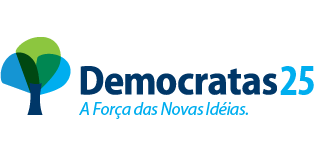 